Российская ФедерацияИркутская областьНижнеилимский районАдминистрация Новоигирминского городского поселения ПОСТАНОВЛЕНИЕот «20» декабря 2019 г. № 715Новоигирминское городское поселение«Об утверждении схемы размещения нестационарных торговыхобъектов на территории Новоигирминского муниципальногообразования на 2020 год»В целях создания условий для улучшения организации и качества торгового обслуживания населения и обеспечения доступности товаров для населения, достижение установленных нормативов минимальной обеспеченности населения площадью торговых объектов, формирование торговой инфраструктуры с учетом видов и типов торговых объектов, форм и способов торговли, упорядочения размещения нестационарных торговых объектов, в соответствии с ч. 3 ст. 10 Федерального закона от 28.12.2009 г. № 381-03 «Об основах государственного регулирования торговой деятельности в Российской Федерации», ст. 15 Федерального закона от 06.10.2003 г. № 131-ФЗ «Об общих принципах организации местного самоуправления в Российской Федерации», Устава Новоигирминского муниципального образования, ПОСТАНОВЛЯЮ:Утвердить схему размещения нестационарных торговых объектов на территории Новоигирминского муниципального образования на 2020 год (Приложение № 1);  Настоящее постановление подлежит размещению на официальном сайте администрации Новоигирминского городского поселения new-igirma.irkobl.ru.;Контроль за исполнением настоящего постановления оставляю за собой.Глава Новоигирминскогогородского поселения                                                                  Н.И. СотниковИсп. Швайкина Н.В., 8 (39566) 62521Рассылка: в дело - 1, исп. – 1, администрация Нижнеилимского муниципального района – 1.                                                                                                                                              Приложение № 1к постановлению администрации
Новоигирминского городского поселения
от «20» декабря 2019 года № 715Схемаразмещения нестационарных торговых объектов на территории Новоигирминского муниципального образования на 2020 годГлава Новоигирминскогогородского поселения                                                                  Н.И. Сотников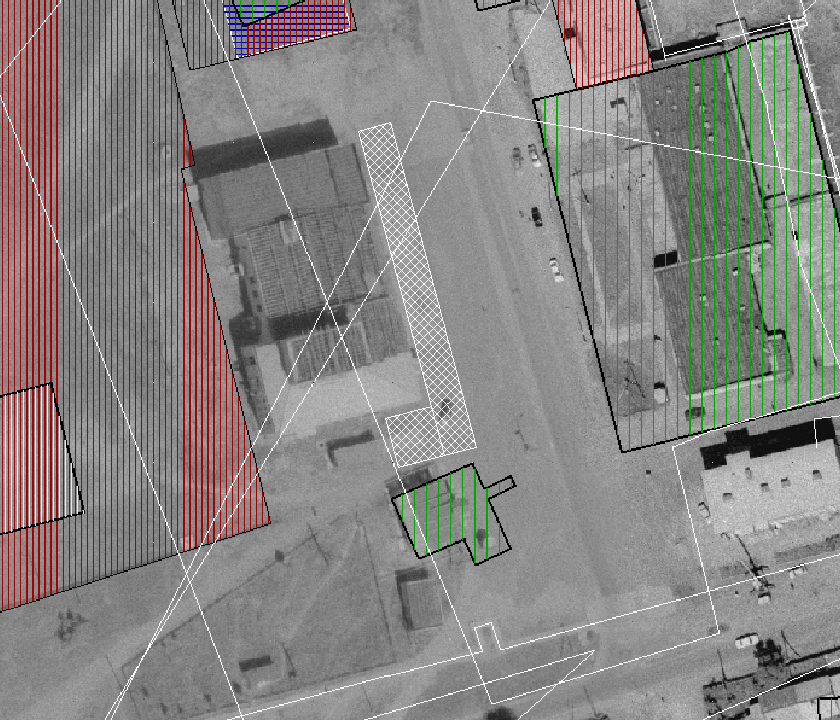 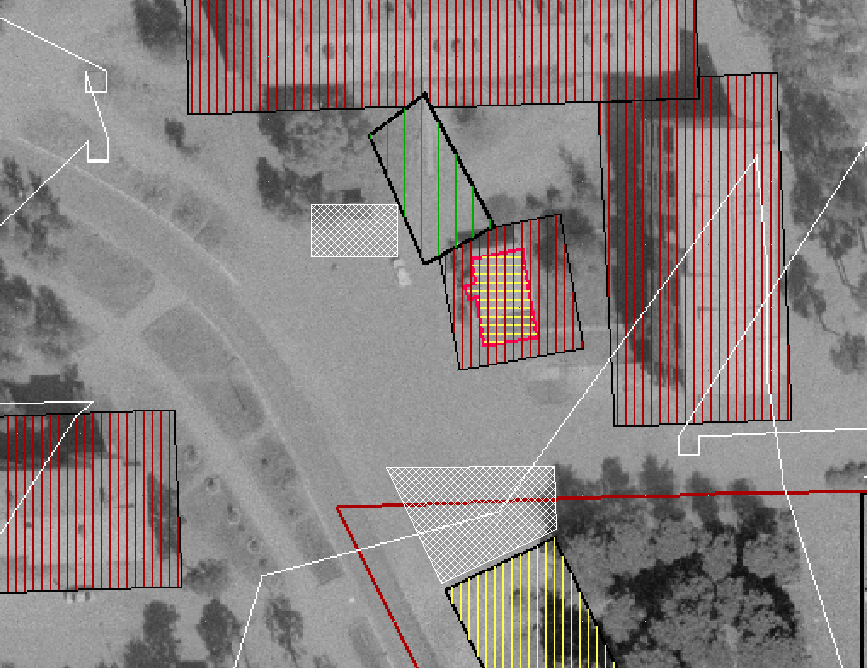 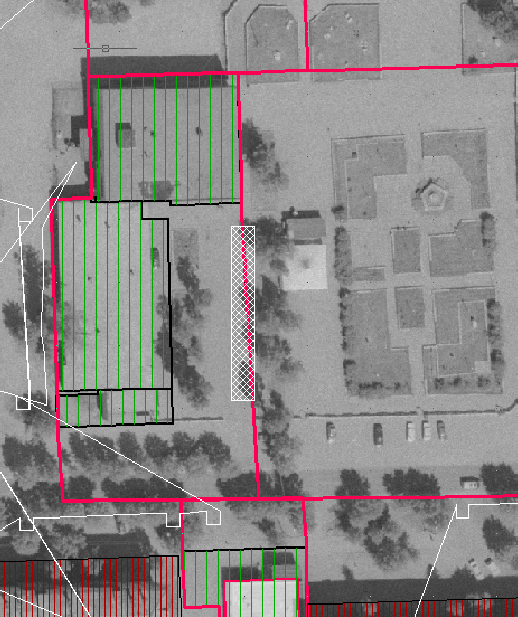 № п/пАдрес расположения  (место расположения) нестационарного торгового объектаВиднестационарноготоргового объекта(палатка, киоск,автолавка, лоток идругое)КоличествонестационарныхторговыхобъектовСпециализациянестационарноготоргового объекта(ассортиментреализуемой продукции)Площадь земельного участкаСобственник земельногоучастка, на которомрасположен нестационарныйторговый объектСрок, период размещения нестационарного торгового объекта123456781р.п. Новая Игирма, квартал 3, площадь в районе магазина «Гранд»автолавка, киоск, лоток, палатка, павильон6овощи, фрукты, посадочный материал (рассада, саженцы)480Новоигирминское муниципальное образованиес 01.01.2020 г.по 31.12.2020 г.2р.п. Новая Игирма, мкр. Химки, центральная площадьавтолавка, лоток, киоск, палатка, павильон10Садово-огородническая продукция, продовольственные, непродовольственный товары190Новоигирминское муниципальное образованиес 01.01.2020 г.по 31.12.2020 г.3р.п. Новая Игирма, мкр. Химки, площадь в районе магазина «Wildberries»автолавка, киоск, лоток, палатка4овощи, фрукты, посадочный материал (рассада, саженцы)370Новоигирминское муниципальное образованиес 01.01.2020 г.по 31.12.2020 г.4р.п. Новая Игирма, устье реки Чёрнаяпалатка3напитки, соки, вода, мороженое, прод. товары несложного ассортим.8120Новоигирминское муниципальное образованиес 01.06.2020 г.по 01.09.2020 г.5р.п. Новая Игирма, район жилых домов по ул. Космонавтов, 2,3палатка2напитки, соки, вода, мороженое, прод. товары несложного ассортим.360Новоигирминское муниципальное образованиес 01.06.2020 г.по 01.09.2020 г.